Протокол вскрытия конвертов с заявками на участие в тендере, представленными потенциальными поставщиками для участия в тендере по закупу лекарственных средств на 2020 год.Время -11.00 ч. В соответствии с приказом НАО «Казахский национальный медицинский университет имени С.Д. Асфендиярова» от 21.02.2020 года за №103 «Об утверждении тендерной документации и тендерной комиссии» в составе:провела процедуру вскрытия конвертов с заявками потенциальных поставщиков на участие в тендере по закупу медицинского изделия 12 марта 2020 года  в 11 часов 00 минут в здании  корпус №1 (здание – Ректорат), № 211 кабинет  расположенного по адресу: г. Алматы, ул. Толе би, 94. До истечения окончательного срока предоставления заявок на участие в тендере и в момент вскрытия конвертов, отзывы, изменения и дополнения заявок на участие в тендере потенциальными поставщиками не производилось.Тендерные заявки после окончательного срока их представления не поступали.При вскрытии конвертов с тендерными заявками присутствовали следующие потенциальные поставщики либо их уполномоченные представители: не присутствовали.     Следующие потенциальные поставщики, представили тендерные заявки до истечения окончательного срока предоставления заявок на участие в тендере:Предоставленные заявки вскрыты и содержат следующие документы, которые оглашены всем присутствующим при вскрытии заявок на участие в тендере:Товарищества с ограниченной ответственностью «MITEK Almaty» (Митек Алматы)Заявка-90 стр., Техническая спецификация - 26 стр., Платежное поручение на - 1 л. Товарищество с ограниченной ответственностью «ОАД-27» Заявка-180 стр., Техническая спецификация - 20 стр., Банковская гарантия - 8 л.Тендерная комиссия подводит итоги тендера в течение 10 календарных дней со дня вскрытия конвертов с тендерными заявками путем оформления протокола об итогах тендера.Тендерные заявки не отзывались, изменения не вносились.Председатель тендерной комиссии       _______________                                         Сенбеков М.Т.Заместитель председателя тендерной комиссии                                ______________                                           Тажиев Е.Б.Член тендерной комиссии                      ______________                                          Утегенов А. К.Член тендерной комиссии                       _____________                                           Адилова Б.А.Член тендерной комиссии                     ______________                                          Ахмет А. Н.  Секретарь тендерной комиссии     _______________                                              Салиахметова Д.О.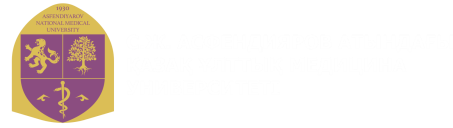 "С.Д. Асфендияров атындағы Қазақ ұлттық медицина университеті" Коммерциялық емес акционерлік қоғамы
Некоммерческое акционерное общество "Казахский национальный медицинский университет имени С.Д. Асфендиярова"12 марта 2020 года                                       город АлматыПредседатель тендерной   комиссии:Сенбеков М.Т.Исполнительный проректорЗаместитель председателя                           тендерной комиссии:Тажиев Е.Б.Руководитель университетской клиникиЧлены тендерной комиссии:Секретарь тендерной комиссии:                  Утегенов А. К.Адилова Б.А.Ахмет А. Н.Салиахметова Д.О.Руководитель департамента экономики и финансов  Руководитель отдела лекарственного обеспеченияЮрист юридического управленияГлавный специалист отдела по работе с общими закупками№Наименование потенциальных поставщиковАдрес местонахожденияпотенциальных поставщиковДата и время предоставления тендерных заявок1ТОО «MITEK Almaty» (Митек Алматы)г. Алматы, пр. Сейфуллина / уг.ул. Маметова 404/67 офис 30111.03.2020 г., 14 часов 28 мин2ТОО «ОАД-27»г. Алматы, ул. Казыбек би, 17711.03.2020 г., 14 часов 40 мин№Наименование документаКраткое содержаниеОригинал, Копия, Нотариально заверенная копия1Опись 	от 10.03.2020г.Опись прилагаемых к заявке документов потенциального поставщика2Заявка 	от 10.03.2020г.Заявка на участие в тендереОригинал3Справка о государственной регистрации 	10100386779014 от 03.03.2020г.Справка о государственной регистрации юридического лицаЭлектронная копия4Устав	от 30.01.2020г.Устав ТОО «Mitek Almaty» (Митек Алматы)Копия5Лицензия	19016113 от 31.07.2019г.Государственная лицензия на фармацевтическую деятельность с ПриложениемЭлектронная копия6Талон/ уведомление о наличии или прекращении осуществления деятельности или определенных действий	№344	Уведомление об оптовой реализации изделий медицинского назначенияЭлектронная копия7Сведения об отсутствии (наличии) налоговой задолженности налогоплательщика	№ 10100383686686 от 16.02.2020г.Сведения об отсутствии (наличии) задолженности, учет по которым ведется в органах государственных доходов. По состоянию на 16.02.2020г.  Электронная копия8Справка из банка	 №20-02-32/294 от 21.02.2020г.Справка об отсутствии просроченной задолженностиОригинал9Сведения о квалификации	от 10.03.2020г.Сведения о квалификацииОригинал10Таблица цен	от 10.03.2020г.  Таблица цен Лот 1, 2Оригинал11Письмо обязательство	№70 от 10.03.2020г.Письмо обязательство исполнения сопутствующих услугОригинал12Гарантийное письмо	№71 от 10.03.2020г.Гарантийное письмо о соответствии квалификационным требованиямОригинал13Письмо	№72 от 10.03.2020г.Письмо об отсутствии аффилированностиОригинал14Письмо	№73 от 10.03.2020г.Письмо-согласие на расторжение договора в случае выявления фактов аффилированностиОригинал15Договор	№01/20 от 01.01.2020г.Договор арендыКопия16Гарантийное письмо	№74 от 10.03.2020г.Гарантийное письмо на изделия медицинского назначенияОригинал17Приказ	№05 от 30.01.2020г.Приказ о вступлении в должностьКопияТЕХНИЧЕСКАЯ ЧАСТЬТЕХНИЧЕСКАЯ ЧАСТЬТЕХНИЧЕСКАЯ ЧАСТЬТЕХНИЧЕСКАЯ ЧАСТЬ18Техническая спецификация	от 10.03.2020г.Спецификация на раствор для перитонеального диализа Физионил 40 с глюкозой (1,36%, 2,27%)Оригинал19Регистрационное удостоверение	РК-ЛС-5№018378 от 26.04.2017г.Физионил 40 с глюкозой (1,36%)Электронная копия20Регистрационное удостоверение	РК-ЛС-5№018377 от 26.04.2017г.Физионил 40 с глюкозой (2,27%)Электронная копияГАРАНТИЙНОЕ ОБЕСПЕЧЕНИЕГАРАНТИЙНОЕ ОБЕСПЕЧЕНИЕГАРАНТИЙНОЕ ОБЕСПЕЧЕНИЕГАРАНТИЙНОЕ ОБЕСПЕЧЕНИЕ21Платежное поручение	№69 от 06.03.2020г.Внесение гарантийного обеспечения в размере 1% (одного процента) от суммы, выделенной для закупа товаровКопия заверенная печатью№Наименование документаКраткое содержаниеОригинал, копия, нотариально засвидетельственная копия1Заявка на участие в конкурсе	12.03.2020 г.Заявка на участие в тендере ТОО «ОАД-27»Оригинал2Справка о государственной  перерегистрации юридического лица ТОО «ОАД-27»                                         10.03.2020 г. № 10100387711955Справка о государственной  перерегистрации юридического лица ТОО «ОАД-27»Электронный документ3Справкао зарегистрированном юридическом лице, филиале или представительстве ТОО «ОАД-27»	10.03.2020 г. №10100387712289Справкао зарегистрированном юридическом лице, филиале или представительстве ТОО «ОАД-27»Электронный документ4Cправка о всех регистрационных действиях юридического лица ТОО «ОАД-27»	10.03.2020 г. №10100387061030Справкао зарегистрированном юридическом лице ТОО «ОАД-27»Электронный документ5Устав ТОО «ОАД-27»	13.10.2014б/нУстав ТОО «ОАД-27»Копия, заверенная печатью ТОО «ОАД-27»6Решение участника ТОО «ОАД-27»	25.09.2019№9Решение участника ТОО «ОАД-27»Нотариальная Копия 7Приказ о вступлении директора в должность ТОО «ОАД-27»	26.09.2019 № 116-КО вступлении в должность директора ТОО «ОАД-27»Нотариальная копия8Государственная лицензия на осуществление фармацевтической деятельности ТОО «ОАД-27» 	04.05.2019№19010230Государственная лицензия ТОО «ОАД-27»Электронный документ9Приложение к государственной лицензии №19010230 ТОО «ОАД-27»	04.05.2019№008Приложение к государственной лицензии на оптовую/розничную реализацию лекарственных средствЭлектронный документ10Талон  о приеме уведомления о начале или прекращении осуществления деятельности или определенных действий по оптовой реализации ИМН 	20.05.2019 г. №KZ47UCA00010447О начале осуществления деятельности по оптовой реализации изделий медицинского назначенияЭлектронный документ11Справка РГУ «Управления государственных доходов по Ауэзовскому району Департамента государственных доходов по городу Алматы Комитета государственных доходов Министерства финансов Республики Казахстан»	06.03.2020г.  уникальный код документа 10100384159040Об отсутствии задолженности по состоянию на 06.03.2020 г.Электронный документ12Приказ о временном замещении работника	№8-П от03.03.2020 г.Приказ  о назначении исполняющим обязанности Директора –Бетанова Ю.А.Копия, заверенная печатью ТОО «ОАД-27»13Доверенность ТОО «ОАД-27» 	№17 от 03.03.2020 г.,Доверенность на право подписи Начальника отдела ЛПУ-Бетанова Ю.А.Копия, заверенная печатью ТОО «ОАД-27»14Письмо об аудите	12.03.2020 г.б/нОб отсутствии требований  по проведению обязательного аудитаОригинал15Справка с  филиала ДБ АО «Сбербанк» в г. Алматы об отсутствии просроченной задолженности	 № 466-46-291 от 18.02.2020 г.Справка с филиала ДБ АО «Сбербанк» г. Алматы об отсутствии просроченной задолженности по состоянию на 18.02.2020 годаОригинал16Доверенность ДБ АО «Сбербанк России» в г. Алматы	б/н на 05.01.2020 годаДоверенность на право подписи Начальника СОЮЛ СПФ 83 «Орбита»-Турегалиева А.Р.Копия, заверенная печатью АО «Сбербанк»17Доверенность на управление филиалом ДБ АО «Сбербанк России» в г. Алматы	№ 266/01-08/883 от 13.12.2018 г.Доверенность на право управления филиалом Директора филиала Банка в городе Алматы Тенизбаева Б.Б.Копия, заверенная печатью АО «Сбербанк»18Справка с  филиала АО «ForteBank» в г. Алматы об отсутствии просроченной задолженности	 № 19-1-2.2/11074 от 17.02.2020 годаСправка с  филиала АО «ForteBank» в г. Алматы об отсутствии просроченной задолженности по состоянию на 17.02.2020годаОригинал19Доверенность АО «ForteBank»	б/н 27.12.2019 годаДоверенность на право подписи Главного операционного менеджера Управления Бизнес Продаж №2 Филиала АО «ForteBank» в г. Алматы Болаткалиеву С.Б.Копия, заверенная печатью АО «ForteBank»20Генеральная Доверенность на управление филиалом АО «ForteBank»	№02/295 от 23.12.2019г.Доверенность на Директора филиала АО «ForteBank» Мусин К.Г.Копия, заверенная печатью АО «ForteBank»21Сведения о квалификации (Приложение 6)	12.03.2020 г.Сведения о квалификации и опыте прошлых поставокОригинал22Сертификат на соответствие требованиям надлежащих фармацевтических практик в сфере обращений лекарственных средств	№18 от 27.10.2017 г.Сертификат надлежащей дистрибьюторской практики (GDP)Копия23Письмо о поддержке предпринимательской инициативе	12.03.2020 г.б/нО предоставлении преимущественного права на заключение договораОригинал24Письмо о соответствии квалификационным требованиям Главы 3	12.03.2020 г.б/нО соответствии потенциального поставщика квалификационным требованиямОригинал25Письмо с Департамента юстиции г. Алматы Министерства юстиции РК	№10-08/ЗТ-К-4230 от 31.12.2019 г.Сведения о перерегистрации юридического лица и об отсутствии информации о ликвидации ТООНотариальная копия26Письмо об отсутствии аффилированности	12.03.2020 г.б/нОб отсутствии аффилированности с заказчиком, организатором закупа, единым дистрибьютором, лизингодателемОригинал27Письмо согласие на расторжение договора поставки 	12.03.2020 г.б/нСогласие на расторжение договора поставки в случае выявления фактов указанных в п. 9 ПравилОригинал28Договор аренды 	05.01.2020г.№4Договор аренды аптечного складаКопия29Письмо о сопутствующих услугах	12.03.2020 г.б/нО сопутствующих услугах, предусмотренные ПравиламиОригинал30Таблица цен лот № 3	12.03.2020 г. б\нЦена по лоту № 3ОригиналТЕХНИЧЕСКАЯ СПЕЦИФИКАЦИЯ ТЕНДЕРНОЙ ЗАЯВКИТЕХНИЧЕСКАЯ СПЕЦИФИКАЦИЯ ТЕНДЕРНОЙ ЗАЯВКИТЕХНИЧЕСКАЯ СПЕЦИФИКАЦИЯ ТЕНДЕРНОЙ ЗАЯВКИТЕХНИЧЕСКАЯ СПЕЦИФИКАЦИЯ ТЕНДЕРНОЙ ЗАЯВКИ31Техническая спецификация	12.03.2020 г.Описание к поставке предлагаемых  ЛСОригинал32Гарантийное письмо	12.03.2020 г.б/нГарантийное письмо о соответствии заявленных к закупу лекарственных средств, изделий медицинского назначенияОригинал33Гарантийное письмо	12.03.2020б/нГарантийное письмо по срокам годностиОригинал34Регистрационное удостоверение   по лоту №3	РК-ЛС-5№ 020045 от02.10.2018г.Документ –подтверждение о регистрации  и разрешении к применению в медицинской практике на территории Республики КазахстанЭлектронный документГАРАНТИЙНОЕ ОБЕСПЕЧЕНИЕ ТЕНДЕРНОЙ ЗАЯВКИГАРАНТИЙНОЕ ОБЕСПЕЧЕНИЕ ТЕНДЕРНОЙ ЗАЯВКИГАРАНТИЙНОЕ ОБЕСПЕЧЕНИЕ ТЕНДЕРНОЙ ЗАЯВКИГАРАНТИЙНОЕ ОБЕСПЕЧЕНИЕ ТЕНДЕРНОЙ ЗАЯВКИ35Банковская гарантия ДБ АО «Сбербанк» г. по лотам №1	№ ТБГ-АЛА-20-03280ГЗ от 04.03.2020г.Обеспечение тендерной заявки в виде банковской гарантии на сумму 159 914,00(Сто пятьдесят девять тысяч девятьсот четырнадцать  ) тенге 00 тиын, что составляет 1% от суммы тендерной заявкиОригинал36Доверенность ДБ АО «Сбербанк России» в г. Алматы	20.12.19 годаГлавный специалист ОДО и ОК ВЭД филиала г.Алматы ДБ АО общества «Сбербанк России»-М.С.ОксыкбаеваКопия, заверенная печатью АО «Сбербанк»37Доверенность ДБ АО «Сбербанк России» в г. Алматы	20.12.19. годаДоверенность на право подписи Начальник СДО и ОК ВЭД филиала г. Алматы ДБ АО «Сбербанк России»- Р.Б. НұрмаханКопия, заверенная печатью АО «Сбербанк»38Доверенность на управление филиалом ДБ АО «Сбербанк России» в г. Алматы	№ 266/01-08/883 от 13.12.2018 г.Доверенность на право подписи Директора филиала Банка в городе Алматы Тенизбаева Б.Б.Копия, заверенная печатью АО «Сбербанк»